Please use one form for each volunteer nominated in each category.
Remember to spell out acronyms and to give specific examples of the volunteer’s work and the importance to clients, the county, and/or community. A volunteer may be honored for ongoing or past service to a program, or for work on a one-time project. Anyone may submit a nomination, and volunteers may be nominated for more than one category. 

See the 2022 Volunteer Award Information Sheet for details and category descriptions.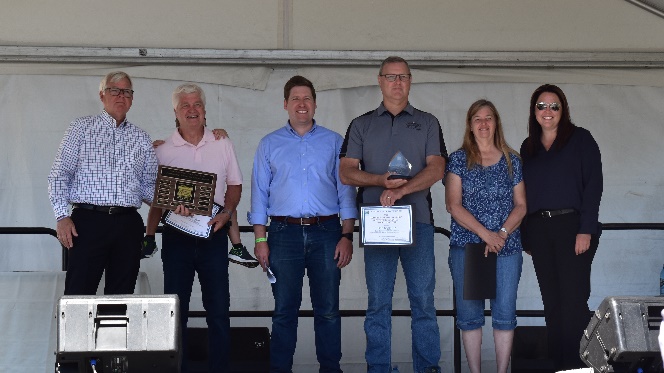 Name of Nominee: Address:  	City:  Phone:  	E-Mail: 
Nominating Department or Program: Name of Person Responsible for Nomination: Phone: 	E-Mail Address: 

Nomination Type: You may nominate a volunteer for more than one award category, but must use a separate nomination form for each nomination (see the 2021 Volunteer Award Information Sheet for more info and descriptions). Marion County Board of Commissioners recognizes volunteers in five award categories (check one):
Using specific examples, describe the nominee or group volunteer activities and any skills used: 

Again, using specific examples, describe the impact of the nominee or group activities on clients, departments, county, and/or community. Describe who benefits from the volunteer work: 

In a few words, describe what makes this volunteer or group a candidate for special recognition: 
 Youth Volunteer – under the 
age of 24
 Commissioner Mary Pearmine Outstanding Volunteer Group Award Division/Program Award
 Judge Rex Hartley Volunteer of the Year Award Advisory Board Volunteer Award